Menüplan Zu jedem Menü gibt es ein Nachtisch, wie Frisches Obst , Joghurt , Pudding je nach Jahreszeit.                                     Änderungen vorbehalten! Eigenproduktion    	     Rindfleisch          	 Schweinefleisch       	 Fisch      	 Geflügel   	 Vegetarisch 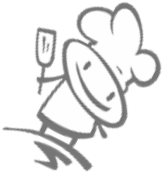 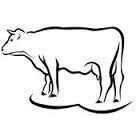 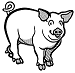 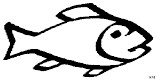 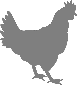 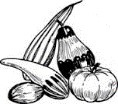      Datum MontagDienstagMittwochDonnerstagFreitag    KW – 5007.12.202008.12.202009.12.202010.12.202011.12.2020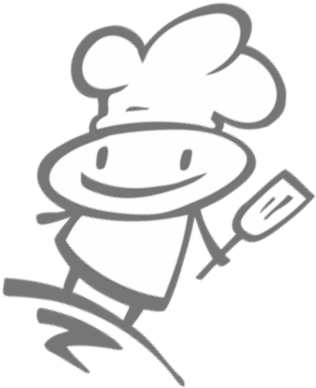 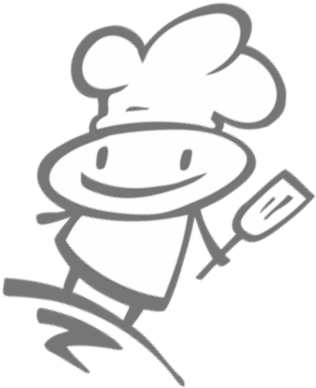 Beilagen Salat 0,50 €  Menü-1   3,50 €     F   Hackfleischkartoffeln mit ReisZusatzstoffe:1    Pizza nach Wunsch Zusatzstoffe: 1,7SALAT-BARGroßer Salat-Teller  nach Wunsch  Chefsalat3,9,a,f,h Thunfischsalat4,3 oder Türkischer Bauern- salat9,a,f  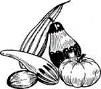 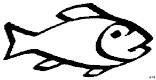 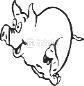 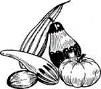 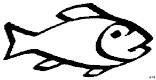 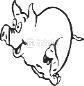 Lasagne BologneseZusatzstoffe:1,7,aGemüseauflaufZusatzstoffe:1,3,7Beilagen Salat 0,50 € Menü-2  3,50 €       V Kartoffeln mit Reis 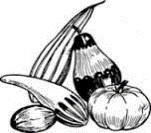 Zusatzstoffe: 1      Pizza-Margherita  od. Broccoli Zusatzstoffe:1,7SALAT-BARGroßer Salat-Teller  nach Wunsch  Chefsalat3,9,a,f,h Thunfischsalat4,3 oder Türkischer Bauern- salat9,a,f  GemüselasagneZusatzstoffe:1,7,aGemüseauflaufZusatzstoffe: 1,3,7